Referáty první pololetí 9. třídaPožadavky:zpracováno v programu MS Word nebo MS Powerpoint a posláno na e-mail nebo na můj chat v programu Teamsreferát je nutné odevzdat nejpozději v pátek 20. ledna 2023práce obsahuje konkrétní informace v přiměřené míře - nejde o kopírování a četbu Wikipedie! Zaměřte se na zajímavosti!práce obsahuje alespoň tři obrázky s popisem toho, co je na daném obrázku a minimálně jednu mapu - kde se dané místo nachází (vždy je nutné uvést zdroje)na konci práce jsou uvedeny všechny zdroje, z nichž žák čerpalžák si připraví na konci alespoň tři kontrolní otázky, které se vztahují k danému referátu nebo tajenku, která se vztahuje k danému referátuHodnocení: maximální počet bodů, který můžete z referátu získat, jsou čtyři body. Bod za obsah (přiměřená délka, zajímavosti, zdroje, …)Bod za celkovou úpravu (jednotný formát textu, text daný do bloku, popis obrázků, mapa, …)Dva body za tajenku nebo jeden bod za tři otázky, které se vztahují k textuTémata referátů:Vyberete si některou z oblastí světa, kde hrozí do budoucna nějaký konflikt. A popíšete situaci v daném regionu. Můžete se „poradit“ s učebnicí str. 27, nebo si vyberte některý z regionů na přiložené mapě.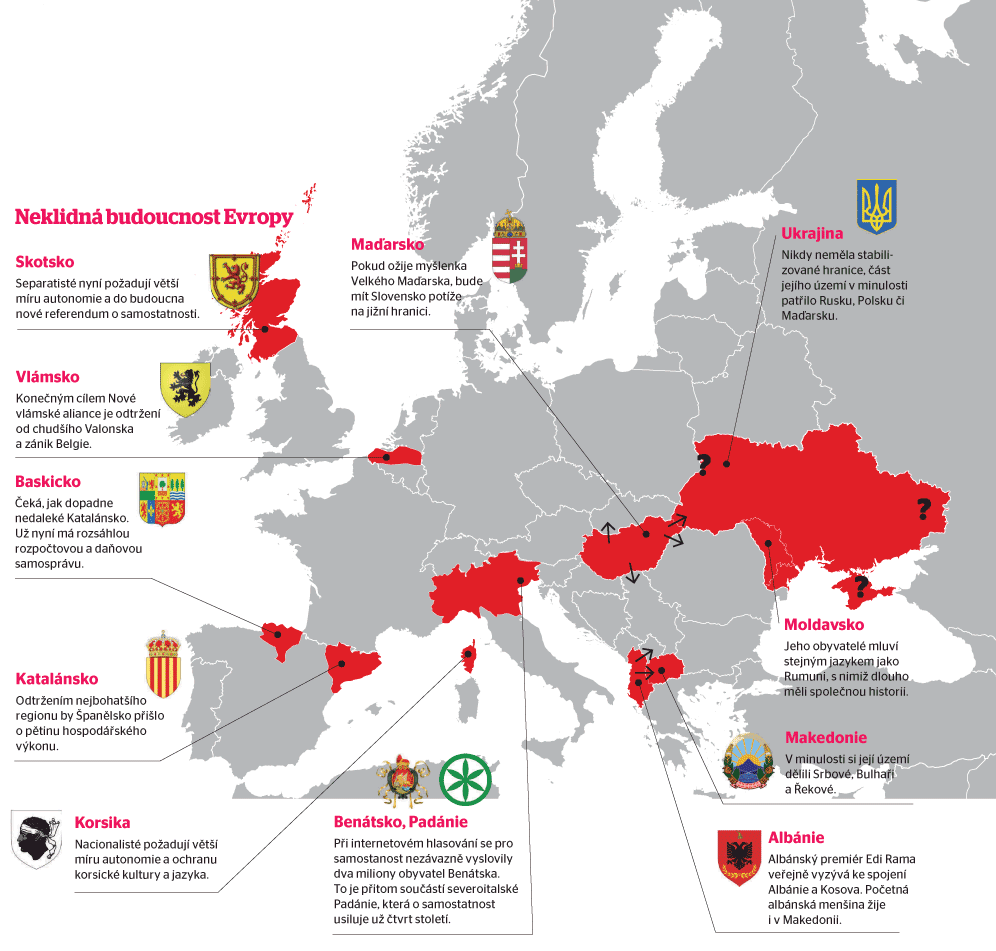 